Connect to the VISCA interface of the camera through the USB TTL serial port, and Send the hexadecimal code to control the camera ZOOM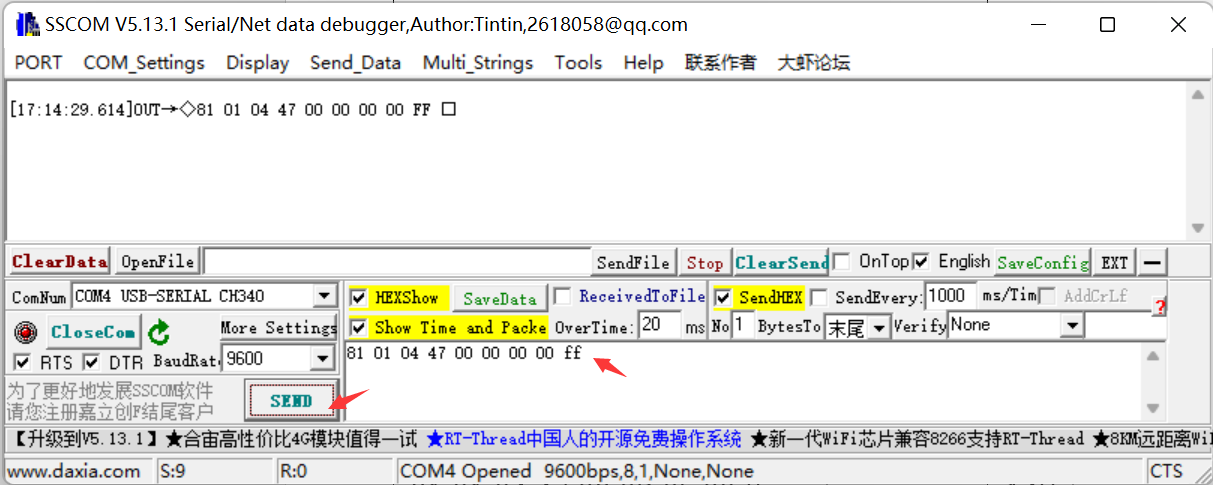 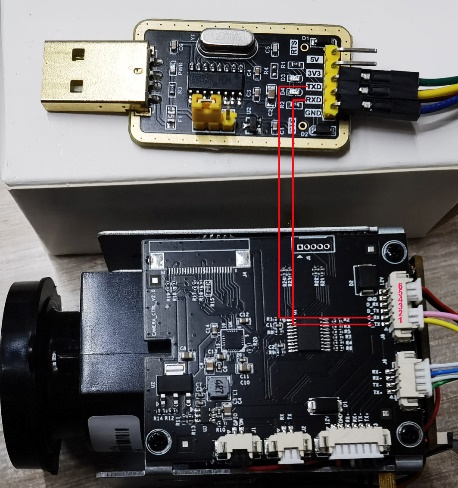 VISCA HexadecimalOptical ZOOMVISCA HexadecimalDigital ZOOMgive an example:0x0000-0x0400081 01 04 47 00 00 00 00 ff   81 01 04 47 00 06 00 00 ff   81 01 04 47 00 09 0b 00 ff   81 01 04 47 00 09 0F 00 ff   81 01 04 47 01 00 00 00 ff   81 01 04 47 01 03 00 00 ff   81 01 04 47 01 06 00 00 ff   81 01 04 47 01 09 00 00 ff   81 01 04 47 01 09 0F 00 ff   81 01 04 47 02 00 00 00 ff   81 01 04 47 02 02 00 00 ff   81 01 04 47 02 06 00 00 ff   81 01 04 47 02 09 00 00 ff   81 01 04 47 02 0B 0F 00 ff   81 01 04 47 02 0F 0F 00 ff   81 01 04 47 03 02 00 00 ff   81 01 04 47 03 02 0F 00 ff   81 01 04 47 03 04 0F 00 ff   81 01 04 47 03 07 00 00 ff   81 01 04 47 03 08 00 00 ff   81 01 04 47 03 0C 00 00 ff   81 01 04 47 03 0D 00 00 ff   81 01 04 47 03 0E 00 00 ff   81 01 04 47 03 0E 09 00 ff   81 01 04 47 03 0E 0A 00 ff   81 01 04 47 03 0E 0E 00 ff   81 01 04 47 03 0F 05 00 ff   81 01 04 47 03 0F 08 00 ff   81 01 04 47 03 0F 0F 00 ff   81 01 04 47 04 00 00 00 ff   1X2X3X4X5X6X7X8X9X10X11X12X13X14X15X16X17X18X19X20X21X22X23X24X25X26X27X28X29X30Xgive an example:0x04000 - 0x040FF81 01 04 47 04 00 00 03 ff 81 01 04 47 04 00 00 06 ff 81 01 04 47 04 00 00 0A ff 81 01 04 47 04 00 00 0C ff 81 01 04 47 04 00 00 0F ff 81 01 04 47 04 00 01 06 ff 81 01 04 47 04 00 01 0A ff 81 01 04 47 04 00 02 00 ff 81 01 04 47 04 00 03 00 ff 81 01 04 47 04 00 04 00 ff 81 01 04 47 04 00 05 00 ff 81 01 04 47 04 00 06 00 ff 81 01 04 47 04 00 07 00 ff 81 01 04 47 04 00 08 00 ff 81 01 04 47 04 00 09 00 ff 81 01 04 47 04 00 0A 00 ff 81 01 04 47 04 00 0B 00 ff 81 01 04 47 04 00 0C 00 ff 81 01 04 47 04 00 0D 00 ff 81 01 04 47 04 00 0E 00 ff 81 01 04 47 04 00 0F 00 ff 81 01 04 47 04 00 0F 0F ff 33X36X39X42X45X51X57X63X72X96X114X129X147X165X180X198X216X231X249X258X282X300X